В рамках Краевой акции "Три П.: Понимаем, Принимаем, Помогаем" в МБДОУ № 295 состоялась игра «Сделал сам – помоги другому». Дети осуществляли взаимопомощь и опробовали силы во взаимообучении. Всем участникам игры очень понравилось помогать друг другу. 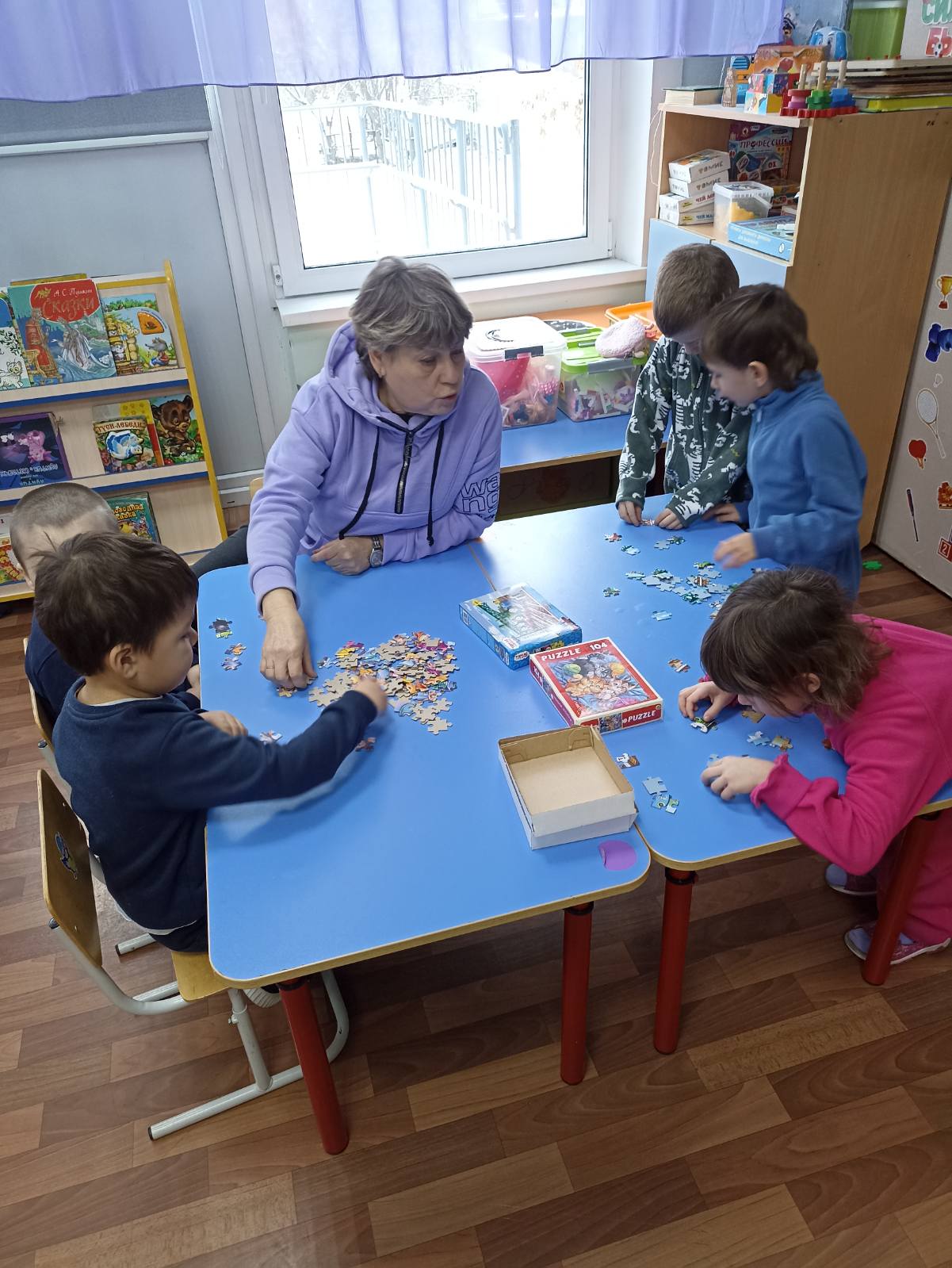 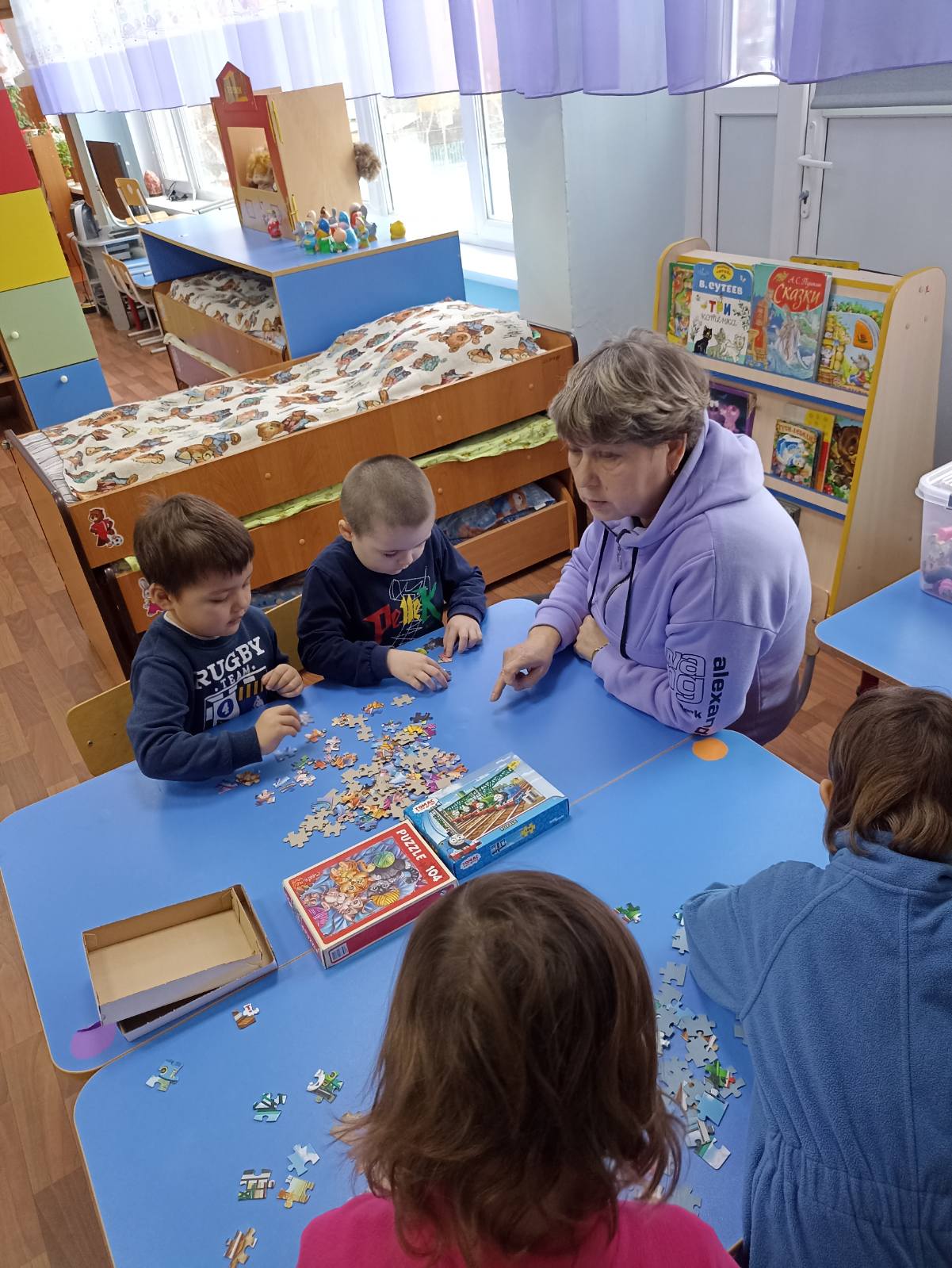 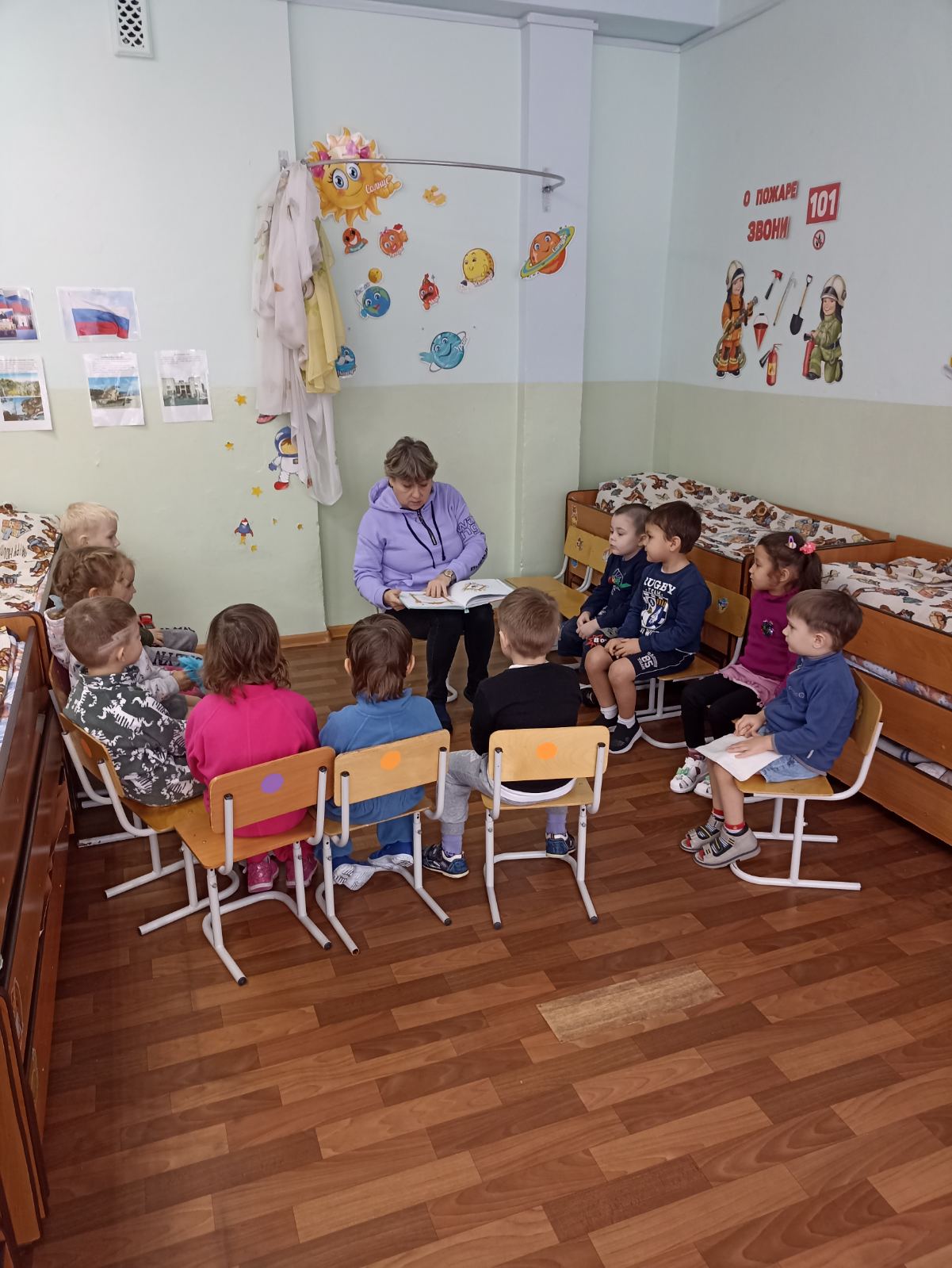 